Your recent request for information is replicated below, together with our response.I would like request information regarding juvenile crime.Please confirm that juvenile crime statistic is recorded for Scotland for each year.Please confirm that juvenile crime statistic is recorded for Glasgow for each year.Police Scotland does not designate crimes as ‘juvenile’ or otherwise and so, in that sense Section 17 of the Freedom of Information (Scotland) Act 2002 has been applied. This represents a notice that the information you seek is not held by Police Scotland.To explain, the date of birth of any suspect/ accused (where known) will be recorded, as will the committed date(s) of the crime. From that, an age at the time of the offence can be calculated, in some cases, however that information is not easily extracted or analysed. If you require any further assistance please contact us quoting the reference above.You can request a review of this response within the next 40 working days by email or by letter (Information Management - FOI, Police Scotland, Clyde Gateway, 2 French Street, Dalmarnock, G40 4EH).  Requests must include the reason for your dissatisfaction.If you remain dissatisfied following our review response, you can appeal to the Office of the Scottish Information Commissioner (OSIC) within 6 months - online, by email or by letter (OSIC, Kinburn Castle, Doubledykes Road, St Andrews, KY16 9DS).Following an OSIC appeal, you can appeal to the Court of Session on a point of law only. This response will be added to our Disclosure Log in seven days' time.Every effort has been taken to ensure our response is as accessible as possible. If you require this response to be provided in an alternative format, please let us know.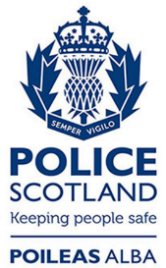 Freedom of Information ResponseOur reference:  FOI 23-2796Responded to:  20th November 2023